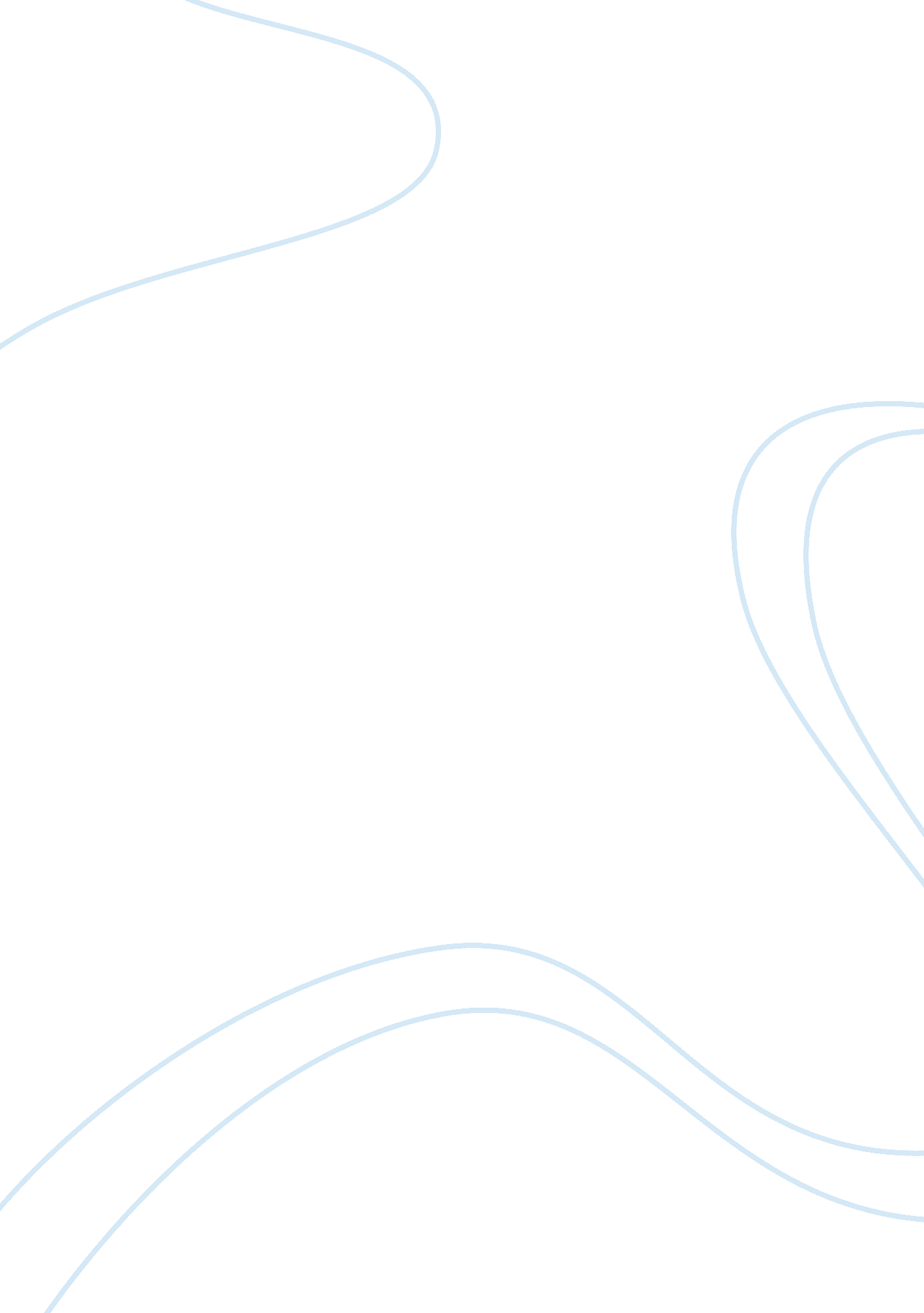 Macbeth characterization assignmentArt & Culture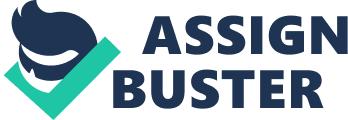 Macbeth Project 4) CHARACTERIZATION: Macbeth: 1 . ) “ Stars, hide your fires; let not light see my black and deep desires. ” (l, iv, 57-58) This quote reveals Macbeth’s evil desire to kill King Duncan to be deemed king of Scotland. 2. ) “ So foul and fair a day I have not seen. ” This quote is the first line spoken by Macbeth, and it reveals that Macbeth almost foreshadows the bottom of his wheel is nearing. 3. ) “ Stay, you imperfect speakers. Tell me more. ” This quote reveals that Macbeth is doubtful yet intrigued by the witches’ prophecy. 4. “ We will proceed no further in this business. He hath honored me of late… ” This quote reveals that Macbeth actually had a conscience and wants to remain loyal to his king. 5. ) “ Sleep no more! Macbeth does murder sleep! ” This quote reveals that Macbeth’s guilt has deprived him of sleep and healing. 6. ) “.. Life’s but a walking shadow, a poor player that struts and frets his hour upon the stage and then is heard no more. ” (l, v, 27-29) This quote reveals that Macbeth thinks life is meaningless. 7. ) “ If chance will have me king, why, chance may crown me without my stir. 57-159) This quote reveals that at this point Macbeth does not want to nterfere with his fate; he wants to leave it alone. 8. ) “ False face must hide what the false heart doth know. ” This quote reveals that Macbeth is choosing to hide his guilt instead of confessing. Duncan: 1 . ) “ What he hath lost, noble Macbeth hath won. ” This quote reveals Duncan’s ignorance to the later acts of betrayal to come. 2. ) “ There’s no art to find the mind’s construction in the face. He was a gentleman on whom I built an absolute trust. ” (l, iv, 13-16) This reveals that Duncan believes you can never know one’s true intentions. . ) “ This castle hath a pleasant seat. The air nimbly and sweetly recommends itself unto our gentle senses. ” (l, vi, 87-89) This quote reveals that Duncan has a false sense of security in the very place he will soon after be murdered. Banquo: 1 . ) “ What are these, so withered, and so wild in their attire, That look not like th’ inhabitants o’ th’ earth… ” In reference to the witches it is revealed that Banquo does not believe in prophecy. 2. ) “ What, can the devil speak true? ” 13) Banquo is openly challenging any validity behind what the witches are predicting. 3. “ And oftentimes, to win us to our harm, the instruments of darkness tell us ruths. ” 35-136) This reveals that Banquo sees the harm in messing with the natural order of things. 4. ) “ In the great hand of God I stand, and thence against the undivulged pretense I fight of treasonous malice. ” 53-154) This reveals the valiant nature of Banquo and his desire to avenge the kings death. 5. ) “ A heavy summons lies like lead upon me, and yet I would not sleep. ” In this quote prophecies. 6. ) “ New honors come upon him, like our strange garments, cleave not to their mold but with the aid of use. This quote not only exploits the motif f clothing, but also reveals to the audience that Banquo is warning Macbeth to leave alone the prophecies. 7. ) “ The earth hath bubbles, as the water has, and these are of them. ” This quote reveals that Banquo regards the witches’ prophecies’ as disruptive of nature, and unnatural. 8. ) “ Good sir, why do you start and seem to fear things that do sound so fair? ” This quote reveals Banquds intrigued reaction to the prophecy and here he is questioning why Macbeth is fearful of the “ fair” prophecies. Macduff: 1) “ O gentle lady, tis not for you to hear what I can speak… This reveals Macduffs genuine courteous nature behind his motive of not upsetting Lady Macbeth, being the bringer of bad news. 2) “ Bleed, bleed, poor country! Great tyranny lay thou basis sure, for goodness dare not check thee… ” This quote reveals the frustration, anger, and pain Macduff feels over of the state their country is under King Macbeth. 3) “ Not in the legions of horrid hell can come a devil more dammed in evils to top Macbeth. ” This quote reveals the complete contempt and hatred Macduff feels toward Macbeth at this point. ) “ Despair thy charm, and let the angel whom thou still hast served tell thee Macduff was from his other’s womb untimely ripped. ” This quote not only reveals that Macbeths end is approaching, but also that Macduff does not wish to make peace with Macbeth. Lady Macbeth: 1) “ A little water clears us of this deed. ” This reveals Lady Macbeth’s attempts to free her conscience of its guilt. 2) “ Hie thee hither, that I may pour my spirits in thine ear… ” (l, v, 28-29) This reveals that Lady Macbeth will use persuasion as a means to guilt and trick Macbeth into fulfilling the prophecy, even if obtained by violence. ) “ Come you spirits that tend on mortal thoughts, unsex me here… (l, iv, 47-48) This reveals Lady Macbeths need for the destruction of her womanly nurturing spirit in order to proceed in plotting and carrying out such an evil deed as murdering the king. 4) miour hand, your toungue. Look like th’ innocent flower, But be the serpent under’t. ” (l, vi, 76-78) In this quote of persuasion spoken to her husband, Lady Macbeth reveals she is willing to go to extremes and deceive and betray and take other measures to persuade her husband into murdering Duncan. 5) miou lack the spirit of all seasons, sleep. 73) Spoken by Lady Macbeth to her husband, this quote eveals Lady Macbeth’s concern for her husband’s well-being and acknowledgment of sleep as a healing source. 6) “ Say to the king I would attend his leisure for a few words. ” When this quote is spoken by Lady Macbeth in Act. 3 it reveals that Lady Macbeth and Macbeth are not as close as they used to be in previous acts. 7) “ Naughts had, all’s spent where our desire is got without content. ” This reveals that Lady Macbeth feels theyVe given everything and got nothing in return. 8) “ Out, damned spot, out, I say.. what will these hands ne’er be clean? ” This guilt is driving her crazy. Witches: ) “ Fair is foul, and foul is fair. ” This quote reveals the tricky nature of the witches and reveals the recurring motif of nothing is at it seems. 2) “ Where hast thou been, sister?.. killing swine” This quote reveals and captures the very supernatural nature of the witches. 3) “ Make the gruel thick and slab. And thereto a tiger’s chaudron for th’ ingredience of our cauldron. ” This quote reveals the witches are unnaturally evil and go against nature. 4) “ Ay, sir, all this is so. But why stands Macbeth thus amazedly? ” This quote reveals that the witches prophecies, as far off as they may seem are full of truth. 